Träningsprogram Handbollsskolan (ca 60 min) 1) Upprop och inskrivning 10 min2) Uppvärmning 15 minDoppboll (två koner och två lag. Västar. Kan utökas till två bollar för äldre barn)	Vatten3) Passningar: 10 min	Två och två, först vanliga passningar till varandra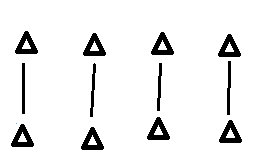 4) Stafett 10 minVi ställer oss i två led med varannan väst och passar bollen diagonalt till egen spelare.När bollen har kommit till slutet av ledet så skickar vi bollen tillbaka igen.Utför passningarna så att sist i ledet får bollen fem gånger och då sätter sig laget ner. 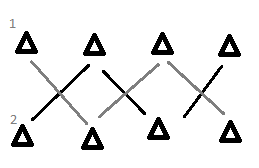 	Vatten5) Regler i handboll-Steg, studs och målgårdslinjen (för helt nya barn och för uppfriskning av minnet)6) Spel 2 x 10 min 	Vatten7) Skott mot mål8) Samling och utvärdering av dagens träning. Vad var bra och vad var tråkigt